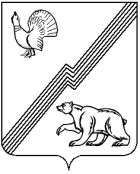 АДМИНИСТРАЦИЯ ГОРОДА ЮГОРСКАХанты-Мансийского автономного округа - ЮгрыПОСТАНОВЛЕНИЕот 27 июня 2022 года 								      № 1373-п О внесении изменений в постановлениеадминистрации города Югорскаот 01.02.2018 № 308 «Об утвержденииПоложения об установлении системыоплаты труда работников муниципальных учреждений физической культуры и спортагорода Югорска»В соответствии с постановлением администрации города Югорска                             от 15.06.2022 № 1250-п «Об увеличении фондов оплаты труда муниципальных учреждений города Югорска»:1. Внести в приложение к постановлению администрации города Югорска от  01.02.2018 № 308 «Об утверждении Положения об установлении системы оплаты труда работников муниципальных учреждений физической культуры и спорта города Югорска» (с изменениями от 16.01.2019 № 79,                       от 25.03.2019 № 582, от 18.03.2020 № 442, от 06.08.2021 № 1437-п,                             от 25.04.2022 № 816-п) следующие изменения:1.1. Таблицы 1, 1-а, 2 раздела II изложить в следующей редакции:«Таблица 1Профессиональные квалификационные группы должностей руководителей, специалистов, служащих и работников учреждения и размеры окладов (должностных окладов)Таблица 1-аРазмеры окладов (должностных окладов) по должностям, не ключенными в профессиональные квалификационные группы утверждены Приказом Министерства труда и социальной защиты Российской Федерации от 10.09.2015 № 625н «Об утверждении профессионального стандарта «Специалист в сфере закупок») Должностные оклады рабочих учреждения устанавливается на основе отнесения занимаемых ими должностей к ПКГ, утвержденным приказом Министерства здравоохранения и социального развития Российской Федерации от 29.05.2008 № 248н «Об утверждении профессиональных квалификационных групп общеотраслевых профессий рабочих», согласно таблице 2.Таблица 2Профессиональные квалификационные группы общеотраслевых профессий рабочих и размеры окладов (должностных окладов) ».1.2. Таблицу 6  раздела V изложить в следующей редакции:«Таблица 6 Размеры должностных окладов руководителя учреждения, его заместителей».1.3. В пункте 4 приложения 2 цифры «6532» заменить цифрами «6924».2. Руководителям муниципальных учреждений физической культуры и спорта города Югорска внести соответствующие изменения в локальные нормативные акты, устанавливающие систему оплаты труда, с соблюдением требований действующего законодательства.3. Расходы, связанные с реализацией настоящего постановления, осуществлять в пределах средств, направляемых учреждением на фонд оплаты труда.4. Опубликовать постановление в официальном печатном издании города Югорска и разместить на официальном сайте органов местного самоуправления города Югорска.5. Настоящее постановление вступает в силу после его официального опубликования и распространяется на правоотношения, возникшие с 01.06.2022.6. Контроль за выполнением постановления возложить на заместителя главы города Югорска Л.И. Носкову.Глава города Югорска                                                               А.Ю. Харлов № п/пКвалификационные уровниДолжности, отнесенные к квалификационным уровнямДолжностной оклад (оклад), руб.12341. Профессиональные квалификационные группы должностей работников физической культуры и спорта(утверждены приказом Министерства здравоохранения и социального развития Российской Федерации от 27.02.2012 № 165-н)Профессиональные квалификационные группы должностей работников физической культуры и спорта(утверждены приказом Министерства здравоохранения и социального развития Российской Федерации от 27.02.2012 № 165-н)Профессиональные квалификационные группы должностей работников физической культуры и спорта(утверждены приказом Министерства здравоохранения и социального развития Российской Федерации от 27.02.2012 № 165-н)1.1. Профессиональная квалификационная группа должностей работниковфизической культуры и спорта второго уровняПрофессиональная квалификационная группа должностей работниковфизической культуры и спорта второго уровняПрофессиональная квалификационная группа должностей работниковфизической культуры и спорта второго уровня1.1.1. 2 квалифика-ционный уровеньИнструктор-методист по спорту, инструктор-методист по спортивной подготовке, инструктор-методист по ГТО, инструктор-методист по адаптивной физической культуре, тренер, тренер-преподаватель по адаптивной физической культуре, тренер-хореограф, тренер-преподаватель 10 518,001.1.2. 3 квалифика-ционный уровеньСпециалист по подготовке спортивного инвентаря, старшие: инструктор-методист физкультурно-спортивных организаций, инструктор-методист по адаптивной физической культуре 11 332,002. Профессиональные квалификационные группы должностей медицинских и фармацевтических работников (утвержденные приказом Министерства здравоохранения и социального развития Российской Федерации от 06.08.2007 № 526 ) Профессиональные квалификационные группы должностей медицинских и фармацевтических работников (утвержденные приказом Министерства здравоохранения и социального развития Российской Федерации от 06.08.2007 № 526 ) Профессиональные квалификационные группы должностей медицинских и фармацевтических работников (утвержденные приказом Министерства здравоохранения и социального развития Российской Федерации от 06.08.2007 № 526 ) 2.1. Профессиональная квалификационная группа«Средний медицинский и фармацевтический персонал»Профессиональная квалификационная группа«Средний медицинский и фармацевтический персонал»Профессиональная квалификационная группа«Средний медицинский и фармацевтический персонал»2.1.1. 3 квалифика-ционный уровеньМедицинская сестра, медицинская сестра по физиотерапии8 593,002.1.2. 4 квалифика-ционный уровеньФельдшер9 032,003. Профессиональные квалификационные группы должностей руководителей, специалистов и служащих(утвержденные приказом Министерства здравоохранения и социального развития Российской Федерации от 29.05.2008 № 247н ) Профессиональные квалификационные группы должностей руководителей, специалистов и служащих(утвержденные приказом Министерства здравоохранения и социального развития Российской Федерации от 29.05.2008 № 247н ) Профессиональные квалификационные группы должностей руководителей, специалистов и служащих(утвержденные приказом Министерства здравоохранения и социального развития Российской Федерации от 29.05.2008 № 247н ) 3.1. Профессиональная квалификационная группа«Общеотраслевые должности служащих первого уровня»Профессиональная квалификационная группа«Общеотраслевые должности служащих первого уровня»Профессиональная квалификационная группа«Общеотраслевые должности служащих первого уровня»3.1.1. 1 квалифика-ционный уровеньДелопроизводитель, кассир 7 122,003.2. Профессиональная квалификационная группа «Общеотраслевые должности служащих второго уровня»Профессиональная квалификационная группа «Общеотраслевые должности служащих второго уровня»Профессиональная квалификационная группа «Общеотраслевые должности служащих второго уровня»3.2.1. 1 квалифика-ционный уровеньАдминистратор, лаборант, техник КИПиА 7 795,003.2.2. 2 квалифика-ционный уровеньЗаведующий хозяйством. Должности служащих первого квалификационного уровня, по которым устанавливается производное должностное наименование «старший». Должности служащих первого квалификационного уровня, по которым устанавливается II внутридолжностная категория 8 188,003.2.3. 3 квалифика-ционный уровеньДолжности служащих первого квалификационного уровня, по которым устанавливается I внутридолжностная категория 8 594,003.2.4. 4  квалифика-ционный уровеньМеханик 9 032,003.3. Профессиональная квалификационная группа«Общеотраслевые должности служащих третьего уровня»Профессиональная квалификационная группа«Общеотраслевые должности служащих третьего уровня»Профессиональная квалификационная группа«Общеотраслевые должности служащих третьего уровня»3.3.1. 1 квалифика-ционный уровеньБухгалтер, документовед, кассир инженер, инженер-программист (программист), инженер-энергетик (энергетик), инженер-электроник (электроник), специалист по кадрам, специалист по охране труда, специалист по безопасности, экономист, юрисконсульт 9 939,003.3.2. 2 квалифика-ционный уровеньДолжности служащих первого квалификационного уровня, по которым может устанавливаться II внутридолжнос-тная категория 10 439,003.3.3. 3 квалифика-ционный уровеньДолжности служащих первого квалифика-ционного уровня, по которым может устанавливаться I внутридолжностная категория 10 956,003.3.4. 4  квалифика-ционный уровеньДолжности служащих первого квалификационного уровня, по которым может устанавливаться производное должностное наименование «ведущий» 11 504,003.3.5. 5 квалифика-ционный уровеньГлавные специалисты: в отделах, отделениях 12 083,003.4. Профессиональная квалификационная группа«Общеотраслевые должности служащих четвертого уровня»Профессиональная квалификационная группа«Общеотраслевые должности служащих четвертого уровня»Профессиональная квалификационная группа«Общеотраслевые должности служащих четвертого уровня»3.4.1. 1 квалифика-ционный уровеньНачальник отдела 13 741,003.4.2. 2 квалифика-ционный уровеньГлавный энергетик 15 259,004. Профессиональные квалификационные группы должностей работников сельского хозяйства(утверждены приказом Министерства здравоохранения и социального развития Российской Федерации от 17.07.2008 № 339н ) Профессиональные квалификационные группы должностей работников сельского хозяйства(утверждены приказом Министерства здравоохранения и социального развития Российской Федерации от 17.07.2008 № 339н ) Профессиональные квалификационные группы должностей работников сельского хозяйства(утверждены приказом Министерства здравоохранения и социального развития Российской Федерации от 17.07.2008 № 339н ) 4.1. Профессиональная квалификационная группа«Должности работников сельского хозяйства третьего уровня»Профессиональная квалификационная группа«Должности работников сельского хозяйства третьего уровня»Профессиональная квалификационная группа«Должности работников сельского хозяйства третьего уровня»4.1.1. 1 квалифика-ционный уровеньВетеринарный врач 9 939,005. Профессиональные квалификационные группы должностей работников культуры, искусства и кинематографии (утверждены приказом Министерства здравоохранения и социального развития Российской Федерации от 31.08.2007 № 570 ) Профессиональные квалификационные группы должностей работников культуры, искусства и кинематографии (утверждены приказом Министерства здравоохранения и социального развития Российской Федерации от 31.08.2007 № 570 ) Профессиональные квалификационные группы должностей работников культуры, искусства и кинематографии (утверждены приказом Министерства здравоохранения и социального развития Российской Федерации от 31.08.2007 № 570 ) 5.1. Профессиональная квалификационная группа «Должности работников культуры, искусства и кинематографии ведущего звена»Профессиональная квалификационная группа «Должности работников культуры, искусства и кинематографии ведущего звена»Профессиональная квалификационная группа «Должности работников культуры, искусства и кинематографии ведущего звена»5.1.1. Без квалифика-ционной категории Звукооператор 10 045,00№ п/пНаименование должностиРазмер должностного оклада, рублей1Специалист по закупкам9 939,00Nп/пПрофессио-нальный квалифика-ционный уровеньНаименование профессий рабочихНаименование профессий рабочихРазмер разряда работника в соответствии с ЕТКС работ и профессий рабочихРазмер должностного оклада (рублей)1233451. Профессиональная квалификационная группа«Общеотраслевые профессии рабочих первого уровня»Профессиональная квалификационная группа«Общеотраслевые профессии рабочих первого уровня»Профессиональная квалификационная группа«Общеотраслевые профессии рабочих первого уровня»Профессиональная квалификационная группа«Общеотраслевые профессии рабочих первого уровня»Профессиональная квалификационная группа«Общеотраслевые профессии рабочих первого уровня»1.1. 1 квалифика-ционный уровеньГардеробщик, уборщик служебных помещений, дворник, сторож (вахтер), кладовщик, кассир билетный, рабочий по уходу за животными, оператор пункта управления оборудованием Гардеробщик, уборщик служебных помещений, дворник, сторож (вахтер), кладовщик, кассир билетный, рабочий по уходу за животными, оператор пункта управления оборудованием 16 777,00Рабочий по комплексному обслуживанию и ремонту зданий, кладовщик, оператор пункта управления оборудованием Рабочий по комплексному обслуживанию и ремонту зданий, кладовщик, оператор пункта управления оборудованием 26 846,00Рабочий по комплексному обслуживанию и ремонту зданий, оператор пункта управления оборудованием Рабочий по комплексному обслуживанию и ремонту зданий, оператор пункта управления оборудованием 36 914,001.2. 2 квалифика-ционный уровеньПрофессии рабочих, отнесенных к первому квалификационному уровню, при выполнении работ по профессии с производным наименованием «старший» старший по смене Профессии рабочих, отнесенных к первому квалификационному уровню, при выполнении работ по профессии с производным наименованием «старший» старший по смене 6 925,002. Профессиональная квалификационная группа«Общеотраслевые профессии рабочих второго уровня»Профессиональная квалификационная группа«Общеотраслевые профессии рабочих второго уровня»Профессиональная квалификационная группа«Общеотраслевые профессии рабочих второго уровня»Профессиональная квалификационная группа«Общеотраслевые профессии рабочих второго уровня»Профессиональная квалификационная группа«Общеотраслевые профессии рабочих второго уровня»2.1. 1 квалификаци-онный уровень 1 квалификаци-онный уровень Слесарь-ремонтник, водитель автомобиля, рабочий по комплексному обслуживанию зданий, слесарь-сантехник, слесарь по обслуживанию тепловых сетей, электромонтер по ремонту и обслуживанию оборудования, электрик, оператор пункта управления оборудованием 46 935,00Водитель автомобиля, коневод, оператор пункта управления оборудованием 57 004,00Наименование должностейДолжностной оклад (оклад), руб.1 2 Директор: 1 группа по оплате труда руководителей 40 037,00 2 группа по оплате труда руководителей 36 033,00 3 группа по оплате труда руководителей 32 429,00 4 группа по оплате труда руководителей 30 807,00 Заместитель директора: 121 группа по оплате труда руководителей 36 033,00 2 группа по оплате труда руководителей 32 429,00 3 группа по оплате труда руководителей 29 185,00 4 группа по оплате труда руководителей 27 726,00 